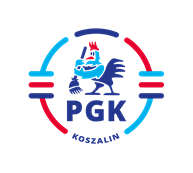 Koszalin, dnia 06.11.2023 r.Nr ogłoszenia:  2023/S  203-636061 Nr referencyjny: 43/AP/2023 Identyfikator postępowania: ocds-148610-106b3493-6f42-11ee-9aa3-96d3b4440790 .INFORMACJA Z OTWARCIA OFERT  wymagana   art. 222 ust. 5 Ustawy z dnia 11 września 2019 r.                           Prawo zamówień publicznych (t.j. Dz.U. z 2023 r. poz. 1605 z późn. zm.), w postępowaniu  pn:                                              „Odbiór i zagospodarowanie odpadów w 2024 roku  w podziale  na 14 zadań”:Zadanie 1: odbiór i zagospodarowanie odpadów o kodzie ex19 12 12 – I kwartał z Regionalnego Zakładu Odzysku Odpadów w Sianowie przy ul. Łubuszan 80Zadanie 2: odbiór i zagospodarowanie odpadów o kodzie ex19 12 12 – II kwartał z Regionalnego Zakładu Odzysku Odpadów w Sianowie przy ul. Łubuszan 80Zadanie 3: odbiór i zagospodarowanie odpadów o kodzie ex19 12 12 – III kwartał z Regionalnego Zakładu Odzysku Odpadów w Sianowie przy ul. Łubuszan 80Zadanie 4: odbiór i zagospodarowanie odpadów o kodzie ex19 12 12 – IV kwartał z Regionalnego Zakładu Odzysku Odpadów w Sianowie przy ul. Łubuszan 80Zadanie 5: odbiór i zagospodarowanie odpadów o kodzie 19 12 12 – wytworzonych z odpadów o kodzie 20 03 07 z Regionalnego Zakładu Odzysku Odpadów w Sianowie przy ul. Łubuszan 80Zadanie 6: odbiór i zagospodarowanie odpadów o kodzie 19 12 10 z Regionalnego Zakładu Odzysku Odpadów w Sianowie przy ul. Łubuszan 80Zadanie 7: odbiór i zagospodarowanie odpadów o kodzie 15 01 06 z Regionalnego Zakładu Odzysku Odpadów w Sianowie przy ul. Łubuszan 80Zadanie 8: odbiór i zagospodarowanie odpadów o kodzie 16 01 03 – osobowe i ciężarowe z Regionalnego Zakładu Odzysku Odpadów w Sianowie przy ul. Łubuszan 80Zadanie 9: odbiór i zagospodarowanie odpadów o kodzie 16 01 03 – pocięte osobowe i ciężarowe z Regionalnego Zakładu Odzysku Odpadów w Sianowie przy ul. Łubuszan 80Zadanie 10: odbiór i zagospodarowanie odpadów o kodzie 16 01 03 – rolnicze z Regionalnego Zakładu Odzysku Odpadów w Sianowie przy ul. Łubuszan 80Zadanie 11: odbiór i zagospodarowanie odpadów o kodzie 19 05 03 z Regionalnego Zakładu Odzysku Odpadów w Sianowie przy ul. Łubuszan 80Zadanie 12: odbiór i zagospodarowanie odpadów o kodzie 19 05 99 –z Regionalnego Zakładu Odzysku Odpadów w Sianowie przy ul. Łubuszan 80Zadanie 13: odbiór i zagospodarowanie odpadów o kodzie 17 09 04 –z Regionalnego Zakładu Odzysku Odpadów w Sianowie przy ul. Łubuszan 80Zadanie 14: odbiór i zagospodarowanie odpadów o kodzie 20 01 10 z Regionalnego Zakładu Odzysku Odpadów w Sianowie przy ul. Łubuszan 80.Otwarto oferty złożone   przez następujących   Wykonawców :Zadanie 1: odbiór i zagospodarowanie odpadów o kodzie ex19 12 12 – I kwartał z Regionalnego Zakładu Odzysku Odpadów w Sianowie przy ul. Łubuszan 80GREEN PETROL SP. Z O.O.  UL. JASNA 1/30, 00-013 WARSZAWANewCo Sp. z o.o.  Ul. Mikołaja Kopernika 9/6, 70-241 SzczecinSenda Sp. z o.o – Lider Pełnomocnik,  ul. Strzygłowska 67FK; 04-872 WarszawaCena oferty za realizację całości zamówienia ( tj. zadanie nr 1) wynosi bez podatku VAT: 3 544 800,00 PLN co czyni łącznie całkowitą cenę oferty (z podatkiem VAT): 3 828 384,00 PLN Zadanie 2: odbiór i zagospodarowanie odpadów o kodzie ex19 12 12 – II kwartał z Regionalnego Zakładu Odzysku Odpadów w Sianowie przy ul. Łubuszan 80GREEN PETROL SP. Z O.O.  UL. JASNA 1/30, 00-013 WARSZAWANewCo Sp. z o.o.  Ul. Mikołaja Kopernika 9/6, 70-241 SzczecinSenda Sp. z o.o – Lider Pełnomocnik,  ul. Strzygłowska 67FK; 04-872 WarszawaCena oferty za realizację całości zamówienia ( tj. zadanie nr 2) wynosi bez podatku VAT: 3 798 000,00 co czyni łącznie całkowitą cenę oferty (z podatkiem VAT): 4 101 840,00 PLN Zadanie 3: odbiór i zagospodarowanie odpadów o kodzie ex19 12 12 – III kwartał z Regionalnego Zakładu Odzysku Odpadów w Sianowie przy ul. Łubuszan 80GREEN PETROL SP. Z O.O.  UL. JASNA 1/30, 00-013 WARSZAWANewCo Sp. z o.o.  Ul. Mikołaja Kopernika 9/6, 70-241 SzczecinSenda Sp. z o.o – Lider Pełnomocnik,  ul. Strzygłowska 67FK; 04-872 WarszawaCena oferty za realizację całości zamówienia ( tj. zadanie nr 3) wynosi bez podatku VAT: 4 895 200,00 PLN co czyni łącznie całkowitą cenę oferty (z podatkiem VAT): 5 286 816,00 PLN Zadanie 4: odbiór i zagospodarowanie odpadów o kodzie ex19 12 12 – IV kwartał z Regionalnego Zakładu Odzysku Odpadów w Sianowie przy ul. Łubuszan 80GREEN PETROL SP. Z O.O.  UL. JASNA 1/30, 00-013 WARSZAWANewCo Sp. z o.o.  Ul. Mikołaja Kopernika 9/6, 70-241 SzczecinSenda Sp. z o.o – Lider Pełnomocnik,  ul. Strzygłowska 67FK; 04-872 WarszawaCena oferty za realizację całości zamówienia ( tj. zadanie nr 4) wynosi bez podatku VAT: 4 051 200,00 PLN co czyni łącznie całkowitą cenę oferty (z podatkiem VAT): 4 375 296,00 PLN Zadanie 5: odbiór i zagospodarowanie odpadów o kodzie 19 12 12 – wytworzonych 
z odpadów o kodzie 20 03 07 z RZOO  w Sianowie przy ul. Łubuszan 80NewCo Sp. z o.o.  Ul. Mikołaja Kopernika 9/6, 70-241 SzczecinGREEN PETROL SP. Z O.O.  UL. JASNA 1/30, 00-013 WARSZAWAKONSORCJUM:LIDER – BEST POLYMERS GROUP S.A.  UL. GOŚCINNA 7/21, 05-082 BLIZNE ŁASZCZYŃSKIEGOCZŁONEK KONSORCJUM – SARR SP. Z O.O. UL. OBORNICKA 1, 62-005 OWIŃSKAKONSORCJUM FIRM: LIDER – EKO-MYŚL SP. Z O.O. DALSZE 36, 74-300 MYŚLIBÓRZ CZŁONEK KONSORCJUM – ZUO INTERNATIONAL SP. Z O.O. KUNOWICE, UL. SŁUBICKA 50,                                   69-100 SŁUBICE CZŁONEK KONSORCJUM – ZAKŁAD UTYLIZACJI ODPADÓW CLEAN CITY 
SP. Z O.O.    MNICHY 100, 64-421 KAMIONNAKONSORCJUM FIRM: LIDER – SENDA SP. Z O.O. UL. STRZYGŁOWSKA 67FK; 04-872 WARSZAWACZŁONEK KONSORCJUM – RDF S.C. A. ZDUNEK, SENEGARA SP. Z O.O. CEMENTOWA 20B, 22-170 REJOWIEC FABRYCZNYZadanie 6: odbiór i zagospodarowanie odpadów o kodzie 19 12 10 z Regionalnego Zakładu Odzysku Odpadów w Sianowie przy ul. Łubuszan 80GREEN PETROL SP. Z O.O.  UL. JASNA 1/30, 00-013 WARSZAWABMEKO BRYKCZYŃSKI SP. K. UL. SIENKIEWICZA 2/87, 63-700 KROTOSZYNWIBO JKZ SP. Z O.O. SP.K. WOLA MIELCKA 1A, 39-300 MIELECNEWCO SP. Z O.O. UL. MIKOŁAJA KOPERNIKA 9/6, 70-241 SZCZECINSenda Sp. z o.o – Lider Pełnomocnik,  ul. Strzygłowska 67FK; 04-872 WarszawaCena oferty za realizację całości zamówienia ( tj. zadanie nr 6) wynosi bez podatku VAT: 333 000,00 PLN co czyni łącznie całkowitą cenę oferty (z podatkiem VAT): 359 640,00 PLN.Zadanie 7: odbiór i zagospodarowanie odpadów o kodzie 15 01 06 z Regionalnego Zakładu Odzysku Odpadów w Sianowie przy ul. Łubuszan 80KONSORCJUM FIRM: LIDER – EKO-MYŚL SP. Z O.O. DALSZE 36, 74-300 MYŚLIBÓRZ CZŁONEK KONSORCJUM – ZUO INTERNATIONAL SP. Z O.O. KUNOWICE, UL. SŁUBICKA 50,                                   69-100 SŁUBICE CZŁONEK KONSORCJUM – ZAKŁAD UTYLIZACJI ODPADÓW CLEAN CITY SP. Z O.O.                     MNICHY 100, 64-421 KAMIONNAPOZIOM ODZYSKU 45,00%ATF POLSKA SP. Z O.O., 78-320 POŁCZYN-ZDRÓJ, UL. SŁONECZNA 2BPOZIOM ODZYSKU 55,10 %Zadanie 8: odbiór i zagospodarowanie odpadów o kodzie 16 01 03 – osobowe i ciężarowe                                      z Regionalnego Zakładu Odzysku Odpadów w Sianowie przy ul. Łubuszan 80RECYKL ORGANIZACJA ODZYSKU, Ul. LETNIA 3, 63-100 ŚREMTCC TADEUSZ CHRUŚCICKI UL. KOŚCIUSZKI 6 LOK 12 50-038 WROCŁAWSenda Sp. z o.o – Lider Pełnomocnik,  ul. Strzygłowska 67FK; 04-872 WarszawaCena oferty za realizację całości zamówienia ( tj. zadanie nr 8) wynosi bez podatku VAT: 66 600,00 PLN , co czyni łącznie całkowitą cenę oferty (z podatkiem VAT): 71 928,00 PLN Zadanie 9: odbiór i zagospodarowanie odpadów o kodzie 16 01 03 – pocięte osobowe i ciężarowe z Regionalnego Zakładu Odzysku Odpadów w Sianowie przy ul. Łubuszan 80RECYKL ORGANIZACJA ODZYSKU, Ul. LETNIA 3, 63-100 ŚREMTCC TADEUSZ CHRUŚCICKI UL. KOŚCIUSZKI 6 LOK 12 50-038 WROCŁAWSenda Sp. z o.o – Lider Pełnomocnik,  ul. Strzygłowska 67FK; 04-872 WarszawaCena oferty za realizację całości zamówienia ( tj. zadanie nr 9) wynosi bez podatku VAT: 17 760,00 PLN , co czyni łącznie całkowitą cenę oferty (z podatkiem VAT): 19 180,80 PLN. Zadanie 10: odbiór i zagospodarowanie odpadów o kodzie 16 01 03 – rolnicze z Regionalnego Zakładu Odzysku Odpadów w Sianowie przy ul. Łubuszan 80RECYKL ORGANIZACJA ODZYSKU, Ul. LETNIA 3, 63-100 ŚREMTCC TADEUSZ CHRUŚCICKI UL. KOŚCIUSZKI 6 LOK 12 50-038 WROCŁAWSenda Sp. z o.o – Lider Pełnomocnik,  ul. Strzygłowska 67FK; 04-872 WarszawaCena oferty za realizację całości zamówienia ( tj. zadanie nr 10) wynosi bez podatku VAT: 8 880,00 PLN co czyni łącznie całkowitą cenę oferty (z podatkiem VAT): 9 590,40 PLN Zadanie 11: odbiór i zagospodarowanie odpadów o kodzie 19 05 03 z Regionalnego Zakładu Odzysku Odpadów w Sianowie przy ul. Łubuszan 80GEOTRANS S.A. UL. ZWYCIĘSKA 20A/303, 53-033 WROCŁAWPGK BROJCE SP. Z O.O. WĄBIEWO 26, 64-061 KAMIENIECKonsorcjum firm: Senda Sp. z o.o – Lider Pełnomocnik  ul. Strzygłowska 67FK; 04-872 WarszawaBio-Degra – Członek Konsorcjum ul.  Modlińska 129/U5, 03-186 Warszawa, Miejskie Przedsiębiorstwo Gospodarki Komunalnej Sp. z o.o. w Choszcznie – Członek Konsorcjum, 
ul. Wolności 26, 73-200 ChoszcznoZadanie 12: odbiór i zagospodarowanie odpadów o kodzie 19 05 99 –z Regionalnego Zakładu Odzysku Odpadów w Sianowie przy ul. Łubuszan 80KONSORCJUM FIRM: LIDER – EKO-MYŚL SP. Z O.O. DALSZE 36, 74-300 MYŚLIBÓRZ CZŁONEK KONSORCJUM – ZUO INTERNATIONAL SP. Z O.O. KUNOWICE, UL. SŁUBICKA 50,                                   69-100 SŁUBICE CZŁONEK KONSORCJUM – ZAKŁAD UTYLIZACJI ODPADÓW CLEAN CITY SP. Z O.O.                     MNICHY 100, 64-421 KAMIONNAZadanie 13: odbiór i zagospodarowanie odpadów o kodzie 17 09 04 –z Regionalnego Zakładu Odzysku Odpadów w Sianowie przy ul. Łubuszan 80KONSORCJUM FIRM: LIDER – EKO-MYŚL SP. Z O.O. DALSZE 36, 74-300 MYŚLIBÓRZ CZŁONEK KONSORCJUM – ZUO INTERNATIONAL SP. Z O.O. KUNOWICE, UL. SŁUBICKA 50,                                   69-100 SŁUBICE CZŁONEK KONSORCJUM – ZAKŁAD UTYLIZACJI ODPADÓW CLEAN CITY SP. Z O.O.                     MNICHY 100, 64-421 KAMIONNASenda Sp. z o.o – Lider Pełnomocnik,  ul. Strzygłowska 67FK; 04-872 WarszawaCena oferty za realizację całości zamówienia ( tj. zadanie nr 13) wynosi bez podatku VAT: 1 038 000,00 PLN  co czyni łącznie całkowitą cenę oferty (z podatkiem VAT): 1 121 040,00 PLN Zadanie 14: odbiór i zagospodarowanie odpadów o kodzie 20 01 10 z Regionalnego Zakładu Odzysku Odpadów w Sianowie przy ul. Łubuszan 80.Senda Sp. z o.o – Lider Pełnomocnik,  ul. Strzygłowska 67FK; 04-872 WarszawaCena oferty za realizację całości zamówienia ( tj. zadanie nr 14) wynosi bez podatku VAT: 53 280,00PLN co czyni łącznie całkowitą cenę oferty (z podatkiem VAT): 57 542,40 PLN L.p. Kod odpadu Nazwa odpadu Cena jednostkowa łącznie z kosztami transportu netto [ zł/ tonę] Ilość w Mg (tonach) Razem wartość netto (4x5) 1 2 3 4 5 6 1. ex19 12 12 Inne odpady (w tym zmieszane substancje i przedmioty) z mechanicznej obróbki odpadów inne niż wymienione w 19 12 11 o frakcji o wielkości powyżej 80 mm - I kwartał 2024r. 640,00 Do 4200,00 2 688 000,00 Razem Razem Razem 2 688 000,00 2 688 000,00 2 688 000,00 L.p. Kod odpadu Nazwa odpadu Cena jednostkowa łącznie z kosztami transportu netto [ zł/ tonę] Ilość w Mg (tonach) Razem wartość netto (4x5) 1 2 3 4 5 6 1. ex19 12 12 Inne odpady (w tym zmieszane substancje i przedmioty) z mechanicznej obróbki odpadów inne niż wymienione w 19 12 11 o frakcji o wielkości powyżej 80 mm - I kwartał 2024r. 628,00 Do 4200,00 2 637 600,00 Razem Razem Razem =2637600,00 =2637600,00 =2637600,00 L.p. Kod odpadu Nazwa odpadu Cena jednostkowa łącznie z kosztami transportu netto [ zł/ tonę] Ilość w Mg (tonach) Razem wartość netto (4x5) 1 2 3 4 5 6 1. ex19 12 12 Inne odpady (w tym zmieszane substancje i przedmioty) z mechanicznej obróbki odpadów inne niż wymienione w 19 12 11 o frakcji o wielkości powyżej 80 mm - II kwartał 2024r. 650,00 Do 4500,00 2 925 000,00 Razem Razem Razem 2 925 000,00 2 925 000,00 2 925 000,00 L.p. Kod odpadu Kod odpadu Nazwa odpadu Cena jednostkowa łącznie z kosztami transportu netto [ zł/ tonę] Ilość w Mg (tonach) Razem wartość netto (4x5) Razem wartość netto (4x5) 1 2 2 3 4 5 6 6 1. ex19 12 12 ex19 12 12 Inne odpady (w tym zmieszane substancje i przedmioty) z mechanicznej obróbki odpadów inne niż wymienione w 19 12 11 o frakcji o wielkości powyżej 80 mm - II kwartał 2024r. 648,00 Do 4500,00 2 916 000,00 2 916 000,00 Razem Razem =2916000,00 =2916000,00 =2916000,00 =2916000,00 =2916000,00 L.p. Kod odpadu Nazwa odpadu Cena jednostkowa łącznie z kosztami transportu netto [ zł/ tonę] Ilość w Mg (tonach) Razem wartość netto (4x5) 1 2 3 4 5 6 1. ex19 12 12 Inne odpady (w tym zmieszane substancje i przedmioty) z mechanicznej obróbki odpadów inne niż wymienione w 19 12 11 o frakcji o wielkości powyżej 80 mm - III kwartał 2024r. 650,00 Do 5800,00 3 770 000,00 Razem Razem Razem 3 770 000,00 3 770 000,00 3 770 000,00 L.p. Kod odpadu Nazwa odpadu Cena jednostkowa łącznie z kosztami transportu netto [ zł/ tonę] Ilość w Mg (tonach) Razem wartość netto (4x5) 1 2 3 4 5 6 1. ex19 12 12 Inne odpady (w tym zmieszane substancje i przedmioty) z mechanicznej obróbki odpadów inne niż wymienione w 19 12 11 o frakcji o wielkości powyżej 80 mm - III kwartał 2024r. 768,00 Do 5800,00 4 454 400,00 Razem Razem Razem =4454400,00 =4454400,00 =4454400,00 L.p. Kod odpadu Nazwa odpadu Cena jednostkowa łącznie z kosztami transportu netto [ zł/ tonę] Ilość w Mg (tonach) Razem wartość netto (4x5) 1 2 3 4 5 6 1. ex19 12 12 Inne odpady (w tym zmieszane substancje i przedmioty) z mechanicznej obróbki odpadów inne niż wymienione w 19 12 11 o frakcji o wielkości powyżej 80 mm - IV kwartał 2024r. 670,00 Do 4800,00 3 216 000,00 Razem Razem Razem 3 216 000,00 3 216 000,00 3 216 000,00 L.p. Kod odpadu Nazwa odpadu Cena jednostkowa łącznie z kosztami transportu netto [ zł/ tonę] Ilość w Mg (tonach) Razem wartość netto (4x5) 1 2 3 4 5 6 1. ex19 12 12 Inne odpady (w tym zmieszane substancje i przedmioty) z mechanicznej obróbki odpadów inne niż wymienione w 19 12 11 o frakcji o wielkości powyżej 80 mm - IV kwartał 2024r. 789,00 Do 4800,00 3 787 200,00 Razem Razem Razem =3787200,00 =3787200,00 =3787200,00 L.p. Kod odpadu Nazwa odpadu Cena jednostkowa łącznie z kosztami transportu netto [ zł/ tonę] Ilość w Mg (tonach) Razem wartość netto (4x5) 1 2 3 4 5 6 1. 19 12 12 Inne odpady (w tym zmieszane substancje i przedmioty) z mechanicznej obróbki odpadów inne niż wymienione w 19 12 11 - wytworzone z odpadów wielkogabarytowych 748,00 Do 3800,00 2 842 400,00 Razem Razem Razem =2842400,00 =2842400,00 =2842400,00 L.p. Kod odpadu Nazwa odpadu Cena jednostkowa łącznie z kosztami transportu netto [ zł/ tonę] Ilość w Mg (tonach) Razem wartość netto (4x5) 1 2 3 4 5 6 1. 19 12 12 Inne odpady (w tym zmieszane substancje i przedmioty) z mechanicznej obróbki odpadów inne niż wymienione w 19 12 11 - wytworzone z odpadów wielkogabarytowych 620,00 Do 3800,00 2 356 000,00 Razem Razem Razem 2 356 000,00 2 356 000,00 2 356 000,00 L.p. Kod odpadu Nazwa odpadu Cena jednostkowa łącznie z kosztami transportu netto [ zł/ tonę] Ilość w Mg (tonach) Razem wartość netto (4x5) 1 2 3 4 5 6 1. 19 12 12 Inne odpady (w tym zmieszane substancje i przedmioty) z mechanicznej obróbki odpadów inne niż wymienione w 19 12 11 - wytworzone z odpadów wielkogabarytowych 599,00 Do 3800,00 2 276 200,00 Razem Razem Razem 2 276 200,00 2 276 200,00 2 276 200,00 L.p. Kod odpadu Nazwa odpadu Cena jednostkowa łącznie z kosztami transportu netto [ zł/ tonę] Ilość w Mg (tonach) Razem wartość netto (4x5) 1 2 3 4 5 6 1. 19 12 12 Inne odpady (w tym zmieszane substancje i przedmioty) z mechanicznej obróbki odpadów inne niż wymienione w 19 12 11 - wytworzone z odpadów wielkogabarytowych 696,00 Do 3800,00 2 644 800,00 Razem Razem Razem 2 644 800,00 2 644 800,00 2 644 800,00 L.p. Kod odpadu Nazwa odpadu Cena jednostkowa łącznie z kosztami transportu netto [ zł/ tonę] Ilość w Mg (tonach) Razem wartość netto (4x5) 1 2 3 4 5 6 1. 19 12 12 Inne odpady (w tym zmieszane substancje i przedmioty) z mechanicznej obróbki odpadów inne niż wymienione w 19 12 11 - wytworzone z odpadów wielkogabarytowych 643,00 Do 3800,00 2 443 400,00 Razem Razem Razem 2 443 400,00 2 443 400,00 2 443 400,00 L.p. Kod odpadu Nazwa odpadu Cena jednostkowa łącznie z kosztami transportu netto [ zł/ tonę] Ilość w Mg (tonach) Razem wartość netto (4x5) 1 2 3 4 5 6 1. 19 12 10 Odpady palne (paliwo alternatywne) 570,00 Do 600,00 342 000,00 Razem Razem Razem 342 000,00 342 000,00 342 000,00 L.p. Kod odpadu Nazwa odpadu Cena jednostkowa łącznie z kosztami transportu netto [ zł/ tonę] Ilość w Mg (tonach) Razem wartość netto (4x5) 1 2 3 4 5 6 1. 19 12 10 Odpady palne (paliwo alternatywne) 510,00 Do 600,00 306 000,00 Razem Razem Razem 306 000,00 306 000,00 306 000,00 L.p. Kod odpadu Nazwa odpadu Cena jednostkowa łącznie z kosztami transportu netto [ zł/ tonę] Ilość w Mg (tonach) Razem wartość netto (4x5) 1 2 3 4 5 6 1. 19 12 10 Odpady palne (paliwo alternatywne) 598,00 Do 600,00 358 800,00 Razem Razem Razem 358 800,00 358 800,00 358 800,00 L.p. Kod odpadu Nazwa odpadu Cena jednostkowa łącznie z kosztami transportu netto [ zł/ tonę] Ilość w Mg (tonach) Razem wartość netto (4x5) 1 2 3 4 5 6 1. 19 12 10 Odpady palne (paliwo alternatywne) 739,00 Do 600,00 443 400,00 Razem Razem Razem 443 400,00 443 400,00 443 400,00 L.p. Kod odpadu Nazwa odpadu Cena jednostkowa łącznie z kosztami transportu netto [ zł/ tonę] Ilość w Mg (tonach) Razem wartość netto (4x5) 1 2 3 4 5 6 1. 15 01 06 Zmieszane odpady opakowaniowe 464,00 Do 6000,00 2 784 000,00 Razem Razem Razem 2 784 000,00 2 784 000,00 2 784 000,00 L.p. Kod odpadu Nazwa odpadu Cena jednostkowa łącznie z kosztami transportu netto [ zł/ tonę] Ilość w Mg (tonach) Razem wartość netto (4x5) 1 2 3 4 5 6 1. 15 01 06 Zmieszane odpady opakowaniowe 488,00 Do 6000,00 2 928 000,00 Razem Razem Razem 2 928 000,00 2 928 000,00 2 928 000,00 L.p. Kod odpadu Nazwa odpadu Cena jednostkowa łącznie z kosztami transportu netto [ zł/ tonę] Ilość w Mg (tonach) Razem wartość netto (4x5) 1 2 3 4 5 6 1. 16 01 03 Zużyte opony – osobowe i ciężarowe całe do 1,2 m 110,00 Do 300,00 33 000,00 Razem Razem Razem =33 000,00 =33 000,00 =33 000,00 L.p. Kod odpadu Nazwa odpadu Cena jednostkowa łącznie z kosztami transportu netto [ zł/ tonę] Ilość w Mg (tonach) Razem wartość netto (4x5) 1 2 3 4 5 6 1. 16 01 03 Zużyte opony – osobowe i ciężarowe całe do 1,2 m 329,00 Do 300,00 98 700,00 Razem Razem Razem =98 700,00 =98 700,00 =98 700,00 L.p. Kod odpadu Nazwa odpadu Cena jednostkowa łącznie z kosztami transportu netto [ zł/ tonę] Ilość w Mg (tonach) Razem wartość netto (4x5) 1 2 3 4 5 6 1. 16 01 03 Zużyte opony – mix pocięte osobowe i ciężarowe do 1,2 m 110,00 Do 80,00 8 800,00 Razem Razem Razem =8 800,00 =8 800,00 =8 800,00 L.p. Kod odpadu Nazwa odpadu Cena jednostkowa łącznie z kosztami transportu netto [ zł/ tonę] Ilość w Mg (tonach) Razem wartość netto (4x5) 1 2 3 4 5 6 1. 16 01 03 Zużyte opony – mix pocięte osobowe i ciężarowe do 1,2 m 329,00 Do 80,00 26 320,00 Razem Razem Razem =26 320,00 =26 320,00 =26 320,00 L.p. Kod odpadu Nazwa odpadu Cena jednostkowa łącznie z kosztami transportu netto [ zł/ tonę] Ilość w Mg (tonach) Razem wartość netto (4x5) 1 2 3 4 5 6 1. 16 01 03 Zużyte opony – rolnicze  440,00 Do 20,00 8 800,00 Razem Razem Razem =8 800,00 =8 800,00 =8 800,00 L.p. Kod odpadu Nazwa odpadu Cena jednostkowa łącznie z kosztami transportu netto [ zł/ tonę] Ilość w Mg (tonach) Razem wartość netto (4x5) 1 2 3 4 5 6 1. 16 01 03 Zużyte opony – rolnicze  670,00 Do 20,00 13 400,00 Razem Razem Razem =13 400,00 =13 400,00 =13 400,00 L.p. Kod odpadu Nazwa odpadu Cena jednostkowa łącznie z kosztami transportu netto [ zł/ tonę] Ilość w Mg (tonach) Razem wartość netto (4x5) 1 2 3 4 5 6 1. 19 05 03 Kompost nieodpowiadający wymaganiom 155,00 Do 7000,00 1 085 000,00 Razem Razem Razem =1 085 000,00 =1 085 000,00 =1 085 000,00 L.p. Kod odpadu Nazwa odpadu Cena jednostkowa łącznie z kosztami transportu netto [ zł/ tonę] Ilość w Mg (tonach) Razem wartość netto (4x5) 1 2 3 4 5 6 1. 19 05 03 Kompost nieodpowiadający wymaganiom 135,00 Do 7000,00 945 000,00 Razem Razem Razem =945 000,00 =945 000,00 =945 000,00 L.p. Kod odpadu Nazwa odpadu Cena jednostkowa łącznie z kosztami transportu netto [ zł/ tonę] Ilość w Mg (tonach) Razem wartość netto (4x5) 1 2 3 4 5 6 1. 19 05 03 Kompost nieodpowiadający wymaganiom 177,00 Do 7000,00 1 239 000,00 Razem Razem Razem = 1 239 000,00 = 1 239 000,00 = 1 239 000,00 L.p. Kod odpadu Nazwa odpadu Cena jednostkowa łącznie z kosztami transportu netto [ zł/ tonę] Ilość w Mg (tonach) Razem wartość netto (4x5) 1 2 3 4 5 6 1. 19 05 99 Inne niewymienione odpady (stabilizat) 375,00 Do 7000,00 2 625 000,00 Razem Razem Razem =2 625 000,00 =2 625 000,00 =2 625 000,00 L.p. Kod odpadu Nazwa odpadu Cena jednostkowa łącznie z kosztami transportu netto [ zł/ tonę] Ilość w Mg (tonach) Razem wartość netto (4x5) 1 2 3 4 5 6 1. 17 09 04 Zmieszane odpady z budowy, remontów i demontażu inne niż wymienione w 17 09 01, 17 09 02 i 17 09 03 405,00 Do 2000,00 810 000,00 Razem Razem Razem =810 000,00 =810 000,00 =810 000,00 